   Mustang     	Tutoring Center	               Tuesdays & Thursdays			   3:00pm – 6:00pm			      THHS Library         Free help in Math, English & Writing					     OR		     	   Just a quiet place to study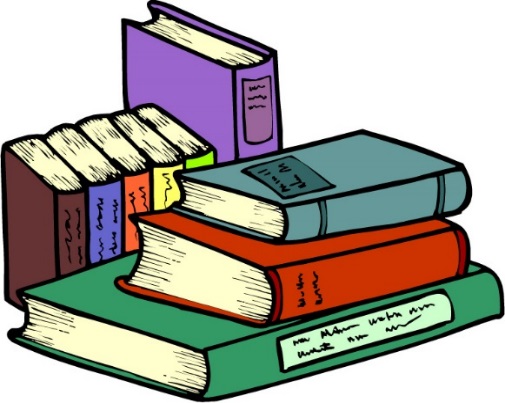               DROP-INS WELCOME